健康講座～ 楽しく歩いて健康づくり ～講　師　　徳武　有紀 先生（健康運動指導士）日　時　　平成３０年７月４日（水） 午後２時～場　所　　大座法師池周辺（集合場所　観光協会オトナリハウス前） 雨天の場合は芋井体育館 定　員　　３０名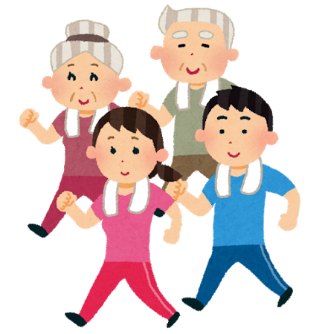 持ち物　　タオル・水分補給できるもの（運動のできる支度）お申込み　　 電話･FAX･E-mailでのお申し込みを受け付けます。主催　芋井公民館　　　　　　　　　　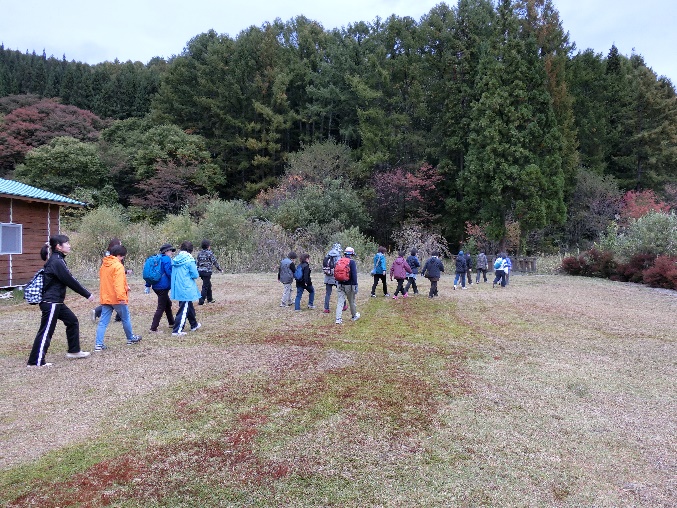 　芋井地区住民自治協議会福祉部会 